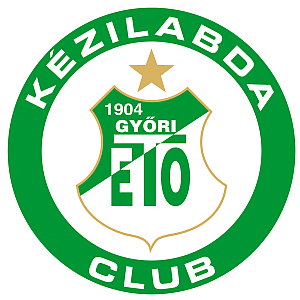 Győri Audi ETO KC KIVÁLASZTÓ 
2019. december 6. 
REGISZTRÁCIÓS LAPNév:Születési hely, idő:Anyja neve:Lakcím:Hányadik osztályba jár a gyermek?Szülő neve, elérhetősége: Email cím:Telefonszám: Egyesület neve:Milyen bajnokságban játszik a gyermek?Poszt:Lövő kéz: Magasság:Testsúly:Korábbi sérülés megnevezése (műtét, időpont, stb.)Edző neve: